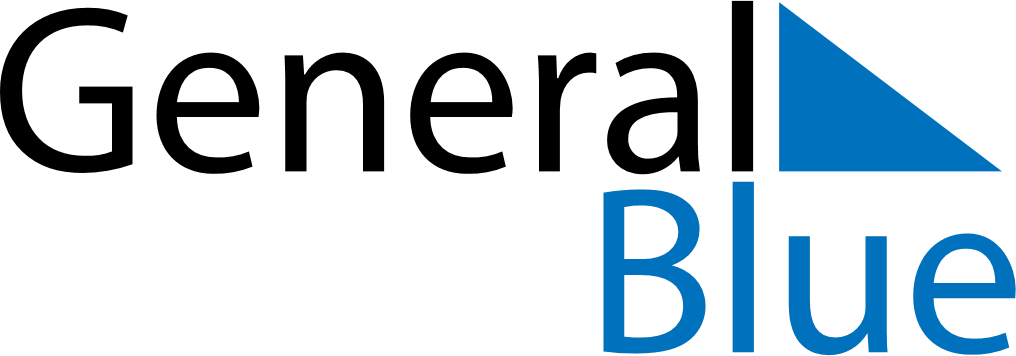 December 2024December 2024December 2024December 2024December 2024December 2024Butterworth, Penang, MalaysiaButterworth, Penang, MalaysiaButterworth, Penang, MalaysiaButterworth, Penang, MalaysiaButterworth, Penang, MalaysiaButterworth, Penang, MalaysiaSunday Monday Tuesday Wednesday Thursday Friday Saturday 1 2 3 4 5 6 7 Sunrise: 7:12 AM Sunset: 7:02 PM Daylight: 11 hours and 49 minutes. Sunrise: 7:13 AM Sunset: 7:02 PM Daylight: 11 hours and 49 minutes. Sunrise: 7:13 AM Sunset: 7:03 PM Daylight: 11 hours and 49 minutes. Sunrise: 7:13 AM Sunset: 7:03 PM Daylight: 11 hours and 49 minutes. Sunrise: 7:14 AM Sunset: 7:03 PM Daylight: 11 hours and 49 minutes. Sunrise: 7:14 AM Sunset: 7:04 PM Daylight: 11 hours and 49 minutes. Sunrise: 7:15 AM Sunset: 7:04 PM Daylight: 11 hours and 49 minutes. 8 9 10 11 12 13 14 Sunrise: 7:15 AM Sunset: 7:04 PM Daylight: 11 hours and 49 minutes. Sunrise: 7:16 AM Sunset: 7:05 PM Daylight: 11 hours and 49 minutes. Sunrise: 7:16 AM Sunset: 7:05 PM Daylight: 11 hours and 48 minutes. Sunrise: 7:17 AM Sunset: 7:06 PM Daylight: 11 hours and 48 minutes. Sunrise: 7:17 AM Sunset: 7:06 PM Daylight: 11 hours and 48 minutes. Sunrise: 7:18 AM Sunset: 7:07 PM Daylight: 11 hours and 48 minutes. Sunrise: 7:18 AM Sunset: 7:07 PM Daylight: 11 hours and 48 minutes. 15 16 17 18 19 20 21 Sunrise: 7:19 AM Sunset: 7:08 PM Daylight: 11 hours and 48 minutes. Sunrise: 7:19 AM Sunset: 7:08 PM Daylight: 11 hours and 48 minutes. Sunrise: 7:20 AM Sunset: 7:08 PM Daylight: 11 hours and 48 minutes. Sunrise: 7:20 AM Sunset: 7:09 PM Daylight: 11 hours and 48 minutes. Sunrise: 7:21 AM Sunset: 7:09 PM Daylight: 11 hours and 48 minutes. Sunrise: 7:21 AM Sunset: 7:10 PM Daylight: 11 hours and 48 minutes. Sunrise: 7:22 AM Sunset: 7:10 PM Daylight: 11 hours and 48 minutes. 22 23 24 25 26 27 28 Sunrise: 7:22 AM Sunset: 7:11 PM Daylight: 11 hours and 48 minutes. Sunrise: 7:23 AM Sunset: 7:11 PM Daylight: 11 hours and 48 minutes. Sunrise: 7:23 AM Sunset: 7:12 PM Daylight: 11 hours and 48 minutes. Sunrise: 7:24 AM Sunset: 7:12 PM Daylight: 11 hours and 48 minutes. Sunrise: 7:24 AM Sunset: 7:13 PM Daylight: 11 hours and 48 minutes. Sunrise: 7:25 AM Sunset: 7:13 PM Daylight: 11 hours and 48 minutes. Sunrise: 7:25 AM Sunset: 7:14 PM Daylight: 11 hours and 48 minutes. 29 30 31 Sunrise: 7:26 AM Sunset: 7:14 PM Daylight: 11 hours and 48 minutes. Sunrise: 7:26 AM Sunset: 7:15 PM Daylight: 11 hours and 48 minutes. Sunrise: 7:27 AM Sunset: 7:15 PM Daylight: 11 hours and 48 minutes. 